Lower Elementary: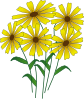 Question: Malory is picking flowers from her garden to give to her Valentine. There are 3 rows with 5 flowers in each row. If she picks 4 flowers, how many flowers are left in the garden?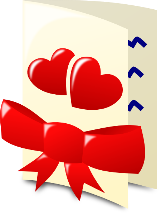 Upper Elementary:Question:  One pink, one blue, and one yellow card were each given to Abby, Brandon, and Cameron. They also each received a bouquet of tulips, roses, or daisies. Whoever received the pink card also got tulips. Brandon did not get the tulips. Cameron received the roses. The blue card did not come with roses. Who received the yellow card?Middle School: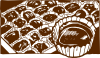 Question:  At the chocolate store, you can buy 3 boxes for $12.30, 4 boxes for $16.08, or 5 boxes for $20.25. Which is the best buy?Algebra and Up: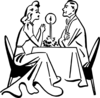 Question: The final bill for a Valentine’s Day dinner date was $101.20. There was a 10% tax on the dinner, and the couple added a 15% tip to the taxed amount. What was the original price of the dinner?Lower Elementary:Question: Malory is picking flowers from her garden to give to her Valentine. There are 3 rows with 5 flowers in each row. If she picks 4 flowers, how many flowers are left in the garden?Answer:  11 flowersSolution:  If there are three rows of 5 flowers, we can find the total number of flowers by counting by 5, three times. 5, 10, 15. There are 15 flowers in the garden. If Malory picks 4 flowers, then there are 15 – 4 = 11 flowers left in the garden.Upper Elementary:Question:  One pink, one blue, and one yellow card were each given to Abby, Brandon, and Cameron. They also each received a bouquet of tulips, roses, or daisies. Whoever received the pink card also got tulips. Brandon did not get the tulips. Cameron received the roses. The blue card did not come with roses. Who received the yellow card?Answer:  CameronSolution:  The pink card and the tulips go together. Since Brandon did not get tulips and Cameron received roses, that means that Abby got the pink card and the tulips. The blue card did not come with roses. Since Cameron received the roses, that means Cameron did not get the blue card. So, since Cameron cannot have the blue card or the pink card, Cameron received the yellow card.Middle School:Question:  At the chocolate store, you can buy 3 boxes for $12.30, 4 boxes for $16.08, or 5 boxes for $20.25. Which is the best buy?Answer:  4 boxes for $16.08Solution:  One way to solve this problem is to find the unit price for each set of boxes.3 boxes: $12.30 ÷ 3 = $4.10 each.4 boxes: $16.08 ÷ 4 = $4.02 each.5 boxes: $20.25 ÷ 5 = $4.05 each.So, the best price is 4 boxes for $16.08.Algebra and Up:Question: The final bill for a Valentine’s Day dinner date was $101.20. There was a 10% tax on the dinner, and the couple added a 15% tip to the taxed amount. What was the original price of the dinner?Answer:  $80Solution:  A 10% tax multiplies the original price by 1.1. A 15% tip multiplies the original price by 1.15. If b is the original bill amount, then we have b(1.1)(1.15) = $101.20. Multiply the decimals and we have b(1.265) = $101.20. Divide both sides by 1.265 and we have that b = $80, so the original price of the bill is $80.